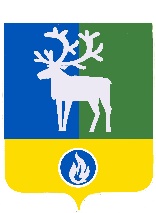 	БЕЛОЯРСКИЙ РАЙОН		ХАНТЫ-МАНСИЙСКИЙ АВТОНОМНЫЙ ОКРУГ – ЮГРА	проектАДМИНИСТРАЦИЯ  БЕЛОЯРСКОГО РАЙОНАПОСТАНОВЛЕНИЕот ____ апреля 2019 года                                                                                                    № _____Об утверждении муниципальной адресной программы Белоярского района по переселению граждан из аварийного жилищного фонда Белоярского района на 2019 - 2025 годыВ целях реализации Федерального закона от 21 июля 2007 года № 185-ФЗ «О Фонде содействия реформированию жилищно-коммунального хозяйства», адресной программы Ханты-Мансийского автономного округа - Югры по переселению граждан из аварийного жилищного фонда на 2019 - 2025 годы, утвержденной                   постановлением Правительства Ханты-Мансийского автономного округа – Югры  от 1 апреля 2019 года        № 104-п «Об адресной программе Ханты-Мансийского автономного округа - Югры по переселению граждан из аварийного жилищного фонда на 2019 - 2025 годы»,  п о с т а н о в л я ю:Утвердить прилагаемую муниципальную адресную программу Белоярского района по переселению граждан из аварийного жилищного фонда Белоярского района на 2019-2025 годы.Управлению жилищно-коммунального хозяйства администрации Белоярского района обеспечить своевременный ввод данных о выполнении мероприятий муниципальных программ в информационную систему Государственной корпорации - Фонд содействия реформированию жилищно-коммунального хозяйства «АИС «Реформа ЖКХ»2. Контроль за выполнением постановления возложить на первого заместителя главы Белоярского района Ойнеца А.В.Глава Белоярского района                                                                         	            С.П. Маненков 